Новогодний квестСценарий новогодней игры по станциям «Новогодние забавы» для проведения новогодних мероприятий в школе в преддверии новогодних праздников и зимних каникул.Новогодний праздник – один из самых долгожданных праздников у детей. Только в это время дети верят в чудо, в Деда Мороза и получение подарка.  Цель: формирование коммуникативных навыков: умения общаться, договариваться, работать в группе.Задачи:1. Раскрыть творческий потенциал детей.2. Формировать чувство коллективизма и ответственности.Оборудование: материалы для игры.Оформление: наряженная ёлка, празднично украшенный зал. Место проведения мероприятия –классный кабинет Ведущая: - Здравствуйте, здравствуйте, а вот и я. С Новым годом вас друзья! Однажды день и час приходят.Все ждут с надеждой их приход. И чудо снова происходит, ведь это чудо – Новый год!-  Друзья, я спешу сообщить важную информацию! А знаете какую? Что может быть важнее Нового Года и Деда Мороза?Вот как раз о дедушке я и спешу сказать! Дедушка Мороз не сможет придти к нам на праздник, передал Вам письмо. Давай поглядим!Письмо от Деда Мороза.
(читают письмо) - Вот так! Какой же Новый год без подарков? - Ну что ребята, отправляемся на поиски.Чтобы найти подарки, нужно выполнить задания Дедушки Мороза и  найти конверты с ВОЛШЕНЫМИ БУКВАМИ.-  И у меня для вас есть первое задание.Игра «Встречаем новый год».*Год Крысы  мы проводим рукой... (Машем, одной рукой из стороны в сторону.)*А год Бычка мы встретим другой... (Повторяем движения другой рукой.)*Душу раскроем навстречу судьбе... (Разводим руки в стороны.)*«Здравствуй» мы скажем заветной мечте. (Сложенными руками касаемся то одного, то другого плеча.)*Топнем ногою, печаль пусть уйдет... (Топнем одной ногой.)*Топнем другой, пусть веселье придет... (Топнем другой ногой.)*Где у бычка хвостик? Посмотрите... (Оглядываемся.)*Хвостиком весело вы помашите. *Ну-ка, друг другу похлопайте дружно... (Хлопаем.)* Всех с Новым годом поздравить нам нужно. С Новым годом!!!- МОЛОДЦЫ! Осталось отыскать первый конверт! Отгадаете загадку, найдёте,  где спрятан  конверт:В стене дыра, в дыре глаза, контур деревянный, середина стеклянная!Ответ: Окно(1) Ребята ищут подсказку на окне, получают первую букСтанция. «Новогодний пазл».- Вам нужно собрать картинку по её осколкам. (Команды собирают новогодний пазл.)- МОЛОДЦЫ! Ищем второй  конверт! Отгадаете загадку, найдёте,  где спрятан  конверт:В гости прилетела Звёздочка хрустальная.
На ладошку села – От тепла растаяла Ответ: Снежинка (конверт за снежинкой). Ребята находят вторую букву.3.Станция «Атрибуты Нового года»- Назовите атрибуты новогодних приготовлений и праздника. - Кто больше придумает слов, тот и пойдёт искать конверт.(ёлка, мандарины, игрушки, фейерверк, яблоки, оливье, маски, подарки, мишура и т.д)- МОЛОДЦЫ! Ищем третий  конверт! Отгадаете загадку, найдёте,  где спрятан  конверт:В нашем доме под окошком есть горячая гармошкаНе поёт и не играет – она дом обогревает.Ответ: Батарея (конверт под  батареей). Ребята находят конверт с буквой.4. Станция «Составь слово» - На листах написаны «странные» слова.В них надо переставить буквы таким образом, чтобы слово перестало быть «странным».   Калё — (Ёлка)                               Леванки  - (Валенки)Ндамарин- (Мандарин)Ретев — (Ветер)Негс — (Снег)Виконегс – (Снеговик)- МОЛОДЦЫ! Ищем четвёртый  конверт! Отгадаете загадку, найдёте,  где спрятан  конверт:Место встречи конфетной обертки, стружки от карандаша, огрызка яблока и бракованного документа. Ответ: Мусорное ведро (конверт под ведром). Ребята находят конверт с буквой.5.Станция. «В лесу родилась елочка» (Музыка песни)1 команда.  Спеть песенку «В лесу родилась елочка» по-кошачьи (мяу-мяу-мяу).2 команда. Спеть песенку «В лесу родилась елочка» по-собачьи (гав-гав-гав…)- МОЛОДЦЫ! Ищем пятый  конверт! Отгадаете загадку, найдёте,  где спрятан  конверт:С ногами — без рук, с боками — без ребер, с сиденьем — без живота,
Со спиной — без головы. Ответ: Стул. (конверт под стулом). Ребята находят конверт с буквой.6. Станция «Математическая»- А сейчас посмотрим, как вы умеете решать задачи. Но будьте очень внимательны! 1. На поляне у дубка      Крот увидел два грибка,     А подальше, у осин    он нашёл ещё один.    Кто ответить нам готов.    Сколько крот нашёл грибов? (2+1=3) 2. Мы считали дырки в сыре, 3 + 2 всего … (5)3. Под деревом 4 льва, один ушёл, осталось… (3).4. Сколько бубликов в мешок положил ты, Петушок? - Два, один дедушке дадим, и останется …. (1).5. Нашёл 5 ягодок в траве, одну я съел, осталось …. 6. Три ромашки-желтоглазки,    Два веселых василька    Подарили маме дети.    Сколько же цветов в букете? (5)- МОЛОДЦЫ! Ищем шестой  конверт! Отгадаете загадку, найдёте,  где спрятан  конверт:Что это за дорога: Кто по ней идет - Тот хромает? Ответ: Лестница. - Скажите, сколько ступенек на лестнице с первого до второго этажа?От каждой команды один участник бегут считать ступеньки на лестнице, находят конверт с буквой.7. Станция «Елочная»- Ваша задача нарисовать елочку, но каждый из вас рисует только один элемент и передает фломастер другому участнику.- «Какой из предметов, находящихся в классе, нам не пригодится зимой?» Дети:— Зонтик!Взрослый:— Правильно, зонтик! А есть ли у нас в комнате зонтик? Кто его видит? Вот же он! А под зонтиком посмотрите, что-то есть!- МОЛОДЦЫ! Нашли седьмой  конверт! 8.  Станция «Загадочная»1.Запорошила дорожки,   раскрасила окошки.   Радость детям подарила.   И на санках прокатила (Зима)2.Если лес укрыт снегами, листьев вовсе не найдёшь.   Как красавица, стройна, а на Новый год - важна. (Елка)3.Если пахнет пирогами, если ёлка в дом идёт,   Что за праздник? ...(Новый Год)4. Новогодние шары - лучший дар для детворы.    Хрупок, сказочен и ярок, этот праздничный … (подарок).5.Он рисует на стекле пальмы, звезды, пряники.   Говорят, ему сто лет, а шалит, как маленький (мороз)6.Ёжик на неё похож, листьев вовсе не найдёшь.   Как красавица, стройна, а на Новый год важна (ёлка).7. Кто же он? знает каждый ребёнок, во дворе за окошком стоит    Друг мальчишек и друг девчонок, добрый толстенький … (снеговик)8.Все резные, кружевные – лёгкие пушинки.     С неба прилетели к нам белые… (снежинки)9.У меня в мешке подарки карамели, шоколадки   Вокруг ёлки хоровод, что за праздник? … (Новый год)10.Мы сегодня так устали пели песни и плясали     Хоть зима, а здесь нам жарко и в мешке нас ждут … (подарки)В них упрячешь две ноги – И в мороз гулять беги. Ответ: Сапоги (дети находят ещё одну букву).- МОЛОДЦЫ! Нашли восьмой конверт! 9. Станция «Разгадай письмо Деда Мороза»- Вот мы приближаемся всё ближе к нашей цели, ещё одно задание и мы у цели.  Чтобы узнать последнюю букву, нужно разгадать ребусы.     (снегурочка);  (ёлочка)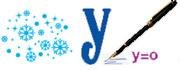 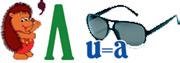 (снежинка); (сосулька)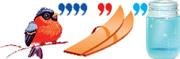 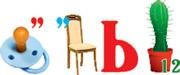 - Вы дружно прошли по всем станциям, давайте составим поздравление «С НОВЫМ ГОДОМ» и конечно же получите последнюю подсказку на подарок.Красавица какая, Стоит светло сверкая,
Как пышно убрана,
Скажите, кто она? (Елка.)(Дети идут к ёлке за подарками – 1 этаж)- МОЛОДЦЫ! Нашли все конверты, буквы, подарки!С Новым Годом,С Новым Счастьем,
Поздравляем вас, друзья!
Мира, радости, улыбок,
От души желаю я!